Hablamos Capitulo 8 Español 2002Vocabulario: Entrevista: Pregunta a otra persona de la clase estas preguntas: ¿Cuál es tu banda sonora favorita? ¿Cuál es tu canal favorito?¿Qué película tiene los mejores efectos especiales? ¿Te gustan las telenovelas? ¿Qué película tiene el mejor vestuario? Vocabulario: Hablan en grupos de tres o cuatro sobre las preferencias. ¿Cuál es la estrella pop más talentosa?: 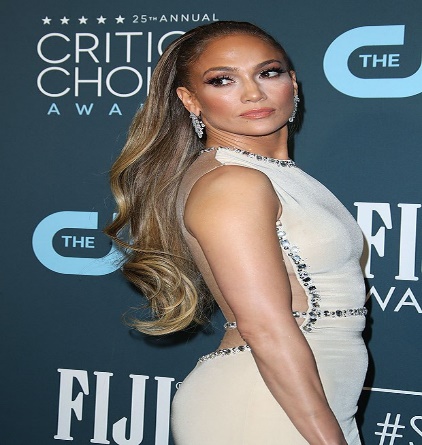 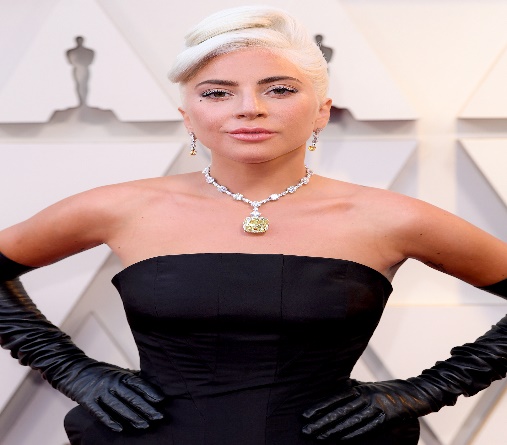 ¿Son ciertos los chismes acerca de Brittany Spears? 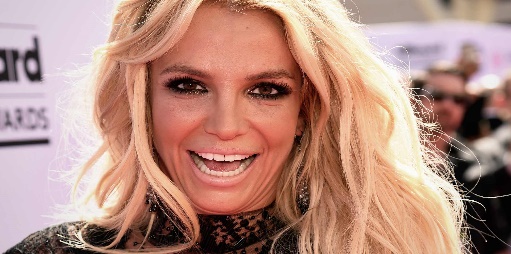 ¿Quién tiene más fama? 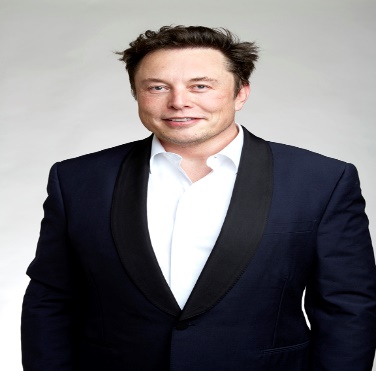 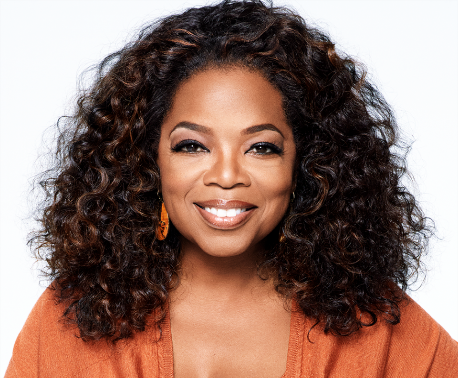 ¿Está pasado de moda Billie Eilish? 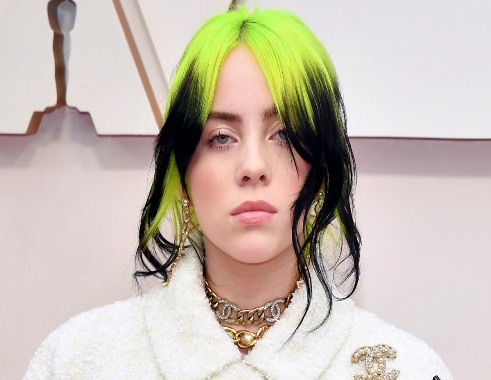 ¿Quién es la Kardashian más controvertida? 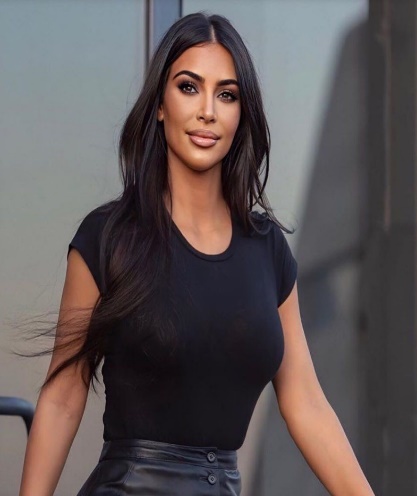 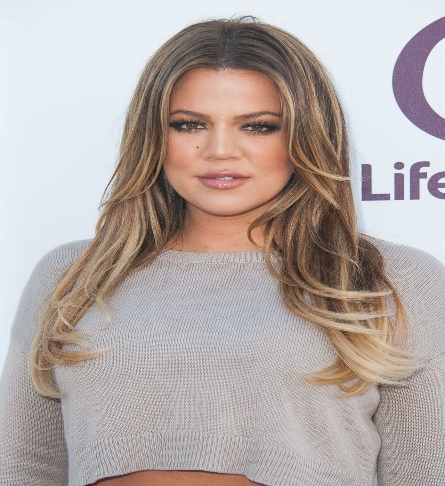 Vocabulario: Mira la portada de “El periódico,” y discute uno de los temas que ves. 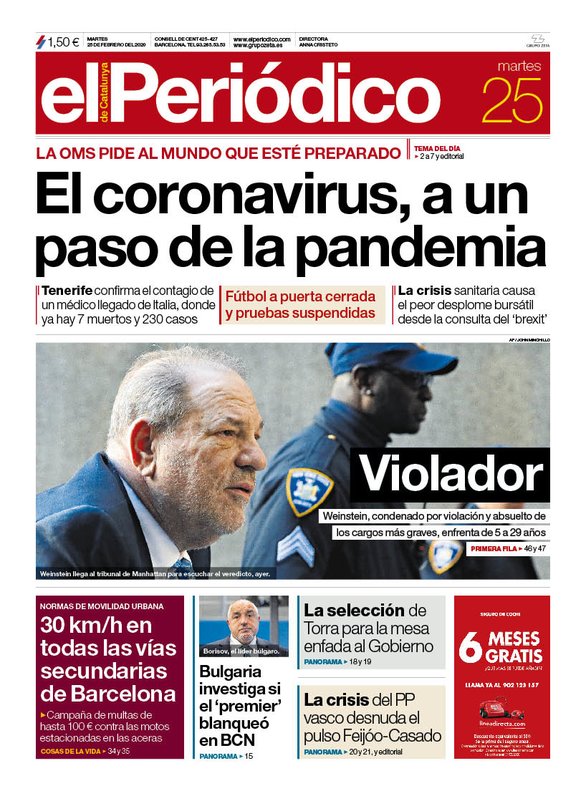 Relative pronouns: Trabaja con otra estudiante de la clase para corregir las frases. El país que tiene más hispanohablantes es España. 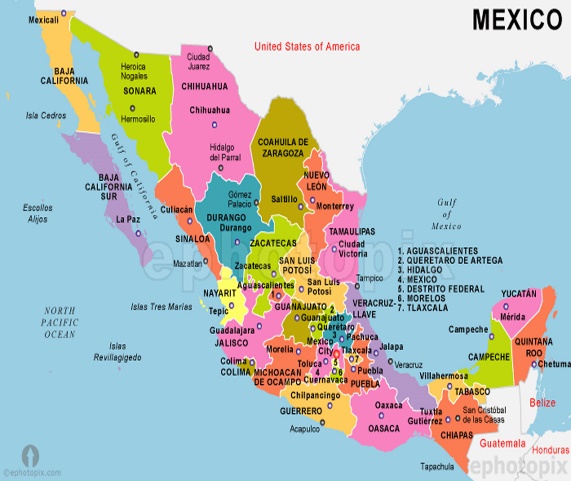 El Presidente quien ves en la foto es Joe Biden. 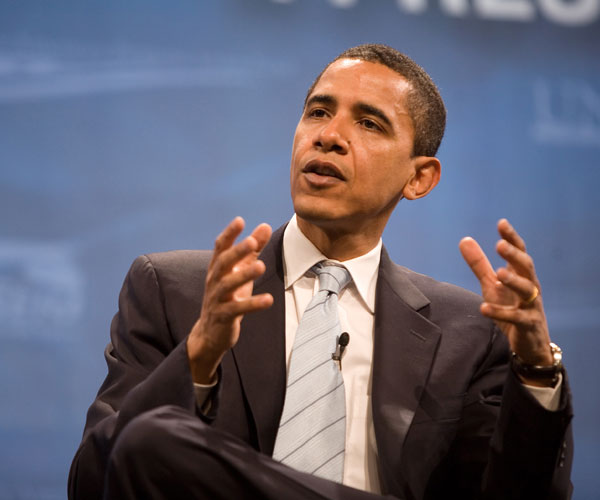 Lo que no me gustan son las uvas. 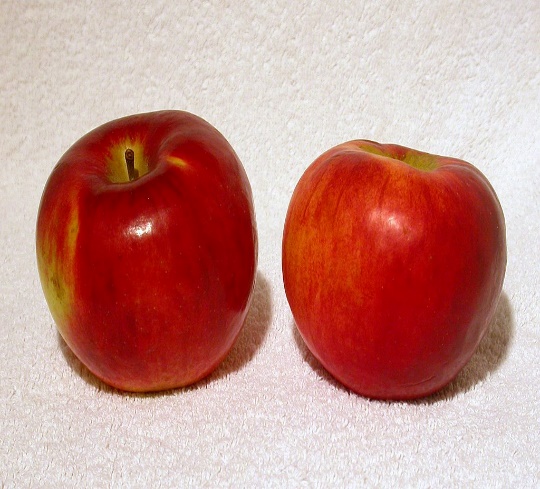 Los Jonas Brothers son los que cantan en coreano. 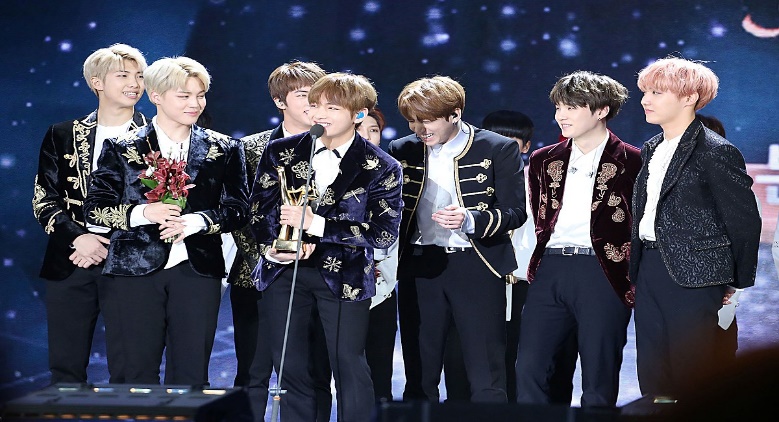 La universidad por la cual asisto está en Florida. 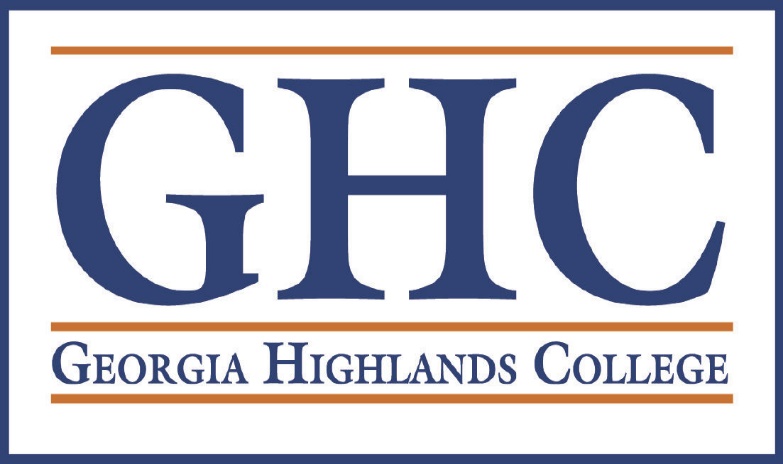 Cuba, cuyas playas son las más bonitas del mundo, está en el mar caribe. 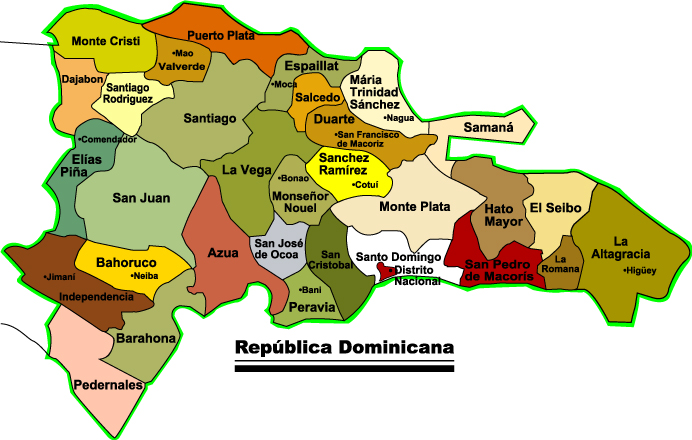 Passive voice: Busca el internet si no sabes las respuestas a las preguntas. Cuando tienes las respuestas, practícalas, preguntando y respondiendo (usa la voz pasiva). ¿Quién escribió Don Quixote? ¿Quién cantó Despacito?¿Quién inventó la ensalada Cesár? ¿Quién ganó el Premio Nobel de la Paz en 2016?¿Quién pintó <<Las Meninas>>? 